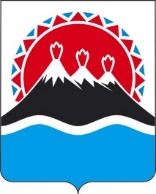 МИНИСТЕРСТВО ФИНАНСОВКАМЧАТСКОГО КРАЯПРИКАЗВ соответствии с частью 3 Порядка внесения изменений в перечни главных администраторов доходов краевого бюджета, главных администраторов доходов бюджета территориального фонда обязательного медицинского страхования Камчатского края, главных администраторов источников финансирования дефицита краевого бюджета, главных администраторов источников финансирования дефицита бюджета территориального фонда обязательного медицинского страхования Камчатского края, утвержденного постановлением Правительства Камчатского края от 30.12.2021 № 595-П,ПРИКАЗЫВАЮ:1. Внести в Перечень главных администраторов доходов краевого бюджета, утвержденный приложением 1 к постановлению Правительства Камчатского края от 27.12.2021 № 581-П «Об утверждении перечней главных администраторов доходов краевого бюджета и главных администраторов источников финансирования дефицита краевого бюджета», изменения, дополнив кодами бюджетной классификации Российской Федерации следующего содержания:«2 02 25501 02 0000 150 Субсидии бюджетам субъектов Российской Федерации на поддержку приоритетных направлений агропромышленного комплекса и развитие малых форм хозяйствования»;«2 19 25014 02 0000 150 Возврат остатков субсидий на стимулирование увеличения производства картофеля и овощей из бюджетов субъектов Российской Федерации»;«2 19 25358 02 0000 150 Возврат остатков субсидий на финансовое обеспечение (возмещение) производителям зерновых культур части затрат на производство и реализацию зерновых культур из бюджетов субъектов Российской Федерации»;«2 19 25436 02 0000 150 Возврат остатков субсидий на возмещение части затрат на уплату процентов по инвестиционным кредитам (займам) в агропромышленном комплексе из бюджетов субъектов Российской Федерации»;«2 19 25599 02 0000 150 Возврат остатков субсидий на подготовку проектов межевания земельных участков и на проведение кадастровых работ из бюджетов субъектов Российской Федерации».2. Главным администратором доходов, указанных в части 1 настоящего приказа, считать Министерство сельского хозяйства, пищевой и перерабатывающей промышленности Камчатского края, код главного администратора доходов 807.3. Настоящий приказ вступает в силу после дня его официального опубликования.[Дата регистрации] № [Номер документа]г. Петропавловск-КамчатскийО внесении изменений в Перечень главных администраторов доходов краевого бюджетаМинистр[горизонтальный штамп подписи 1]А.Н. Бутылин